รายงาน ณ วันที่ 19 พฤษภาคม 2559ผู้รายงาน     นางสาวภัทริยา  ไชยมณี                      	หน่วยงาน   กระทรวงวิทยาศาสตร์และเทคโนโลยีตำแหน่ง      ผู้อำนวยการกลุ่มพัฒนาระบบบริหาร   	โทรศัพท์   	๐๒-๓๓๓-๓๙๗๑/๓๙๗๓ โทรสาร  ๐๒-๓๓๓-๓๙๓๗ตารางสรุปผลการปฏิบัติราชการตามคำรับรองการปฏิบัติราชการ   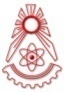 ประจำปีงบประมาณ พ.ศ. ๒๕๕๘ตารางสรุปผลการปฏิบัติราชการตามคำรับรองการปฏิบัติราชการ   ประจำปีงบประมาณ พ.ศ. ๒๕๕๘ตารางสรุปผลการปฏิบัติราชการตามคำรับรองการปฏิบัติราชการ   ประจำปีงบประมาณ พ.ศ. ๒๕๕๘ตารางสรุปผลการปฏิบัติราชการตามคำรับรองการปฏิบัติราชการ   ประจำปีงบประมาณ พ.ศ. ๒๕๕๘ตารางสรุปผลการปฏิบัติราชการตามคำรับรองการปฏิบัติราชการ   ประจำปีงบประมาณ พ.ศ. ๒๕๕๘                                (…..) รอบ    ๙  เดือน                             (…..) รอบ  ๑๑  เดือน    () รอบ  ๑๒  เดือน                                                                     (…..) รอบ    ๙  เดือน                             (…..) รอบ  ๑๑  เดือน    () รอบ  ๑๒  เดือน                                                                     (…..) รอบ    ๙  เดือน                             (…..) รอบ  ๑๑  เดือน    () รอบ  ๑๒  เดือน                                                                     (…..) รอบ    ๙  เดือน                             (…..) รอบ  ๑๑  เดือน    () รอบ  ๑๒  เดือน                                                                     (…..) รอบ    ๙  เดือน                             (…..) รอบ  ๑๑  เดือน    () รอบ  ๑๒  เดือน                                                                     (…..) รอบ    ๙  เดือน                             (…..) รอบ  ๑๑  เดือน    () รอบ  ๑๒  เดือน                                                                     (…..) รอบ    ๙  เดือน                             (…..) รอบ  ๑๑  เดือน    () รอบ  ๑๒  เดือน                                     ตัวชี้วัดผลการปฏิบัติราชการหน่วยวัดน้ำหนัก(ร้อยละ)เกณฑ์การให้คะแนนเกณฑ์การให้คะแนนเกณฑ์การให้คะแนนเกณฑ์การให้คะแนนเกณฑ์การให้คะแนนเกณฑ์การให้คะแนนผลการดำเนินงานผลการดำเนินงานผลการดำเนินงานตัวชี้วัดผลการปฏิบัติราชการหน่วยวัดน้ำหนัก(ร้อยละ)๑๒๒๓๔๕ผลการดำเนินงานค่าคะแนนที่ได้คะแนนถ่วงน้ำหนักมิติภายนอก (น้ำหนัก : ร้อยละ ๗๕)มิติภายนอก (น้ำหนัก : ร้อยละ ๗๕)มิติภายนอก (น้ำหนัก : ร้อยละ ๗๕)มิติภายนอก (น้ำหนัก : ร้อยละ ๗๕)มิติภายนอก (น้ำหนัก : ร้อยละ ๗๕)มิติภายนอก (น้ำหนัก : ร้อยละ ๗๕)มิติภายนอก (น้ำหนัก : ร้อยละ ๗๕)มิติภายนอก (น้ำหนัก : ร้อยละ ๗๕)มิติภายนอก (น้ำหนัก : ร้อยละ ๗๕)มิติภายนอก (น้ำหนัก : ร้อยละ ๗๕)4.7662มิติภายนอก มิติด้านประสิทธิผล (น้ำหนัก : ร้อยละ 6๕)มิติภายนอก มิติด้านประสิทธิผล (น้ำหนัก : ร้อยละ 6๕)มิติภายนอก มิติด้านประสิทธิผล (น้ำหนัก : ร้อยละ 6๕)มิติภายนอก มิติด้านประสิทธิผล (น้ำหนัก : ร้อยละ 6๕)มิติภายนอก มิติด้านประสิทธิผล (น้ำหนัก : ร้อยละ 6๕)มิติภายนอก มิติด้านประสิทธิผล (น้ำหนัก : ร้อยละ 6๕)มิติภายนอก มิติด้านประสิทธิผล (น้ำหนัก : ร้อยละ 6๕)มิติภายนอก มิติด้านประสิทธิผล (น้ำหนัก : ร้อยละ 6๕)มิติภายนอก มิติด้านประสิทธิผล (น้ำหนัก : ร้อยละ 6๕)มิติภายนอก มิติด้านประสิทธิผล (น้ำหนัก : ร้อยละ 6๕)4.8132๑. ตัวชี้วัดภารกิจหลักของกระทรวงตามยุทธศาสตร์ของประเทศ/แผนยุทธศาสตร์กระทรวง/ตัวชี้วัดระหว่างกระทรวงที่มีเป้าหมายร่วมกัน (Joint KPIs) (น้ำหนัก : ร้อยละ ๖๕)๑. ตัวชี้วัดภารกิจหลักของกระทรวงตามยุทธศาสตร์ของประเทศ/แผนยุทธศาสตร์กระทรวง/ตัวชี้วัดระหว่างกระทรวงที่มีเป้าหมายร่วมกัน (Joint KPIs) (น้ำหนัก : ร้อยละ ๖๕)๑. ตัวชี้วัดภารกิจหลักของกระทรวงตามยุทธศาสตร์ของประเทศ/แผนยุทธศาสตร์กระทรวง/ตัวชี้วัดระหว่างกระทรวงที่มีเป้าหมายร่วมกัน (Joint KPIs) (น้ำหนัก : ร้อยละ ๖๕)๑. ตัวชี้วัดภารกิจหลักของกระทรวงตามยุทธศาสตร์ของประเทศ/แผนยุทธศาสตร์กระทรวง/ตัวชี้วัดระหว่างกระทรวงที่มีเป้าหมายร่วมกัน (Joint KPIs) (น้ำหนัก : ร้อยละ ๖๕)๑. ตัวชี้วัดภารกิจหลักของกระทรวงตามยุทธศาสตร์ของประเทศ/แผนยุทธศาสตร์กระทรวง/ตัวชี้วัดระหว่างกระทรวงที่มีเป้าหมายร่วมกัน (Joint KPIs) (น้ำหนัก : ร้อยละ ๖๕)๑. ตัวชี้วัดภารกิจหลักของกระทรวงตามยุทธศาสตร์ของประเทศ/แผนยุทธศาสตร์กระทรวง/ตัวชี้วัดระหว่างกระทรวงที่มีเป้าหมายร่วมกัน (Joint KPIs) (น้ำหนัก : ร้อยละ ๖๕)๑. ตัวชี้วัดภารกิจหลักของกระทรวงตามยุทธศาสตร์ของประเทศ/แผนยุทธศาสตร์กระทรวง/ตัวชี้วัดระหว่างกระทรวงที่มีเป้าหมายร่วมกัน (Joint KPIs) (น้ำหนัก : ร้อยละ ๖๕)๑. ตัวชี้วัดภารกิจหลักของกระทรวงตามยุทธศาสตร์ของประเทศ/แผนยุทธศาสตร์กระทรวง/ตัวชี้วัดระหว่างกระทรวงที่มีเป้าหมายร่วมกัน (Joint KPIs) (น้ำหนัก : ร้อยละ ๖๕)๑. ตัวชี้วัดภารกิจหลักของกระทรวงตามยุทธศาสตร์ของประเทศ/แผนยุทธศาสตร์กระทรวง/ตัวชี้วัดระหว่างกระทรวงที่มีเป้าหมายร่วมกัน (Joint KPIs) (น้ำหนัก : ร้อยละ ๖๕)๑. ตัวชี้วัดภารกิจหลักของกระทรวงตามยุทธศาสตร์ของประเทศ/แผนยุทธศาสตร์กระทรวง/ตัวชี้วัดระหว่างกระทรวงที่มีเป้าหมายร่วมกัน (Joint KPIs) (น้ำหนัก : ร้อยละ ๖๕)4.8132๑.๑. จำนวนผลงานวิจัยและพัฒนาที่ผู้ประกอบการหรือชุมชนนำไปใช้ประโยชน์เรื่อง๑๕๒๑๐๒๒๕๒๒๕๒๔๐๒๕๕๒๗๐๓๔๔เรื่อง ๕.๐๐๐๐๐.๗๕๐๐๑.๒ ระดับความสำเร็จของการนำแนวทางกลางสำหรับการคำนวณหามูลค่าเพิ่มจากงานวิจัยและพัฒนาที่มีให้แก่เศรษฐกิจไปใช้ระดับ๑๐๑๒๒๓๔๕ระดับ ๕๕.๐๐๐๐๐.๕๐๐๐๑.๓ จำนวนกำลังคน วทน. จากมหาวิทยาลัยและหน่วยงานวิจัยของรัฐไปปฏิบัติงานเพื่อเพิ่มขีดความสามารถการแข่งขันในภาคเอกชน (Talent Mobility)ราย๑๐๖๐๗๐๗๐๘๐๘๐๑๐๐๑๔๐ ราย๕.๐๐๐๐๐.๕๐๐๐๑.๔ จำนวนบทความที่ตีพิมพ์ในวารสารวิชาการระดับชาติและนานาชาติต่อบุคลากรวิจัยบทความ/คน๑๐๐.๖๗๐.๖๘๐.๖๘๐.๖๙๐.๗๐๐.๗๑๐.๗๓๔๗ (๗๕๓บทความ : ๑,๐๒๕ คน)5.00000.5000๑.๕ จำนวนผลงานวิจัย พัฒนาและนวัตกรรมที่สามารถนำไปยื่นขอจดทะเบียนเรื่อง๑๐๓๑๖๓๓๐๓๓๐๓๔๔๓๕๘๓๗๒๓๕๕ เรื่อง๓.78570.3786๑.๖ การใช้ศักยภาพของหน่วยงานในสังกัดชั่วโมง๑๐๕.๐๐๐๐๐.๕๐๐๐สทน. (ชั่วโมง)ชั่วโมง๓.๓๓๓๓๕๑๓๕๓๕๕๓๕๕๕๗๕๗๙๖๐๑๖๕๙สดร.  (ชั่วโมง)ชั่วโมง๓.๓๓๓๓๖๒๐๖๓๘๖๓๘๖๕๕๖๗๓๖๙๐๖๙๗.๐๕สซ.   (ชั่วโมง)ชั่วโมง๓.๓๓๓๓๓,๗๐๐๓,๘๐๐๓,๘๐๐๓,๙๐๐๔,๐๐๐๔,๑๐๐๔,๒๒๔มิติภายนอก มิติด้านการประเมินคุณภาพ (น้ำหนัก : ร้อยละ ๑๐)มิติภายนอก มิติด้านการประเมินคุณภาพ (น้ำหนัก : ร้อยละ ๑๐)มิติภายนอก มิติด้านการประเมินคุณภาพ (น้ำหนัก : ร้อยละ ๑๐)มิติภายนอก มิติด้านการประเมินคุณภาพ (น้ำหนัก : ร้อยละ ๑๐)มิติภายนอก มิติด้านการประเมินคุณภาพ (น้ำหนัก : ร้อยละ ๑๐)มิติภายนอก มิติด้านการประเมินคุณภาพ (น้ำหนัก : ร้อยละ ๑๐)มิติภายนอก มิติด้านการประเมินคุณภาพ (น้ำหนัก : ร้อยละ ๑๐)มิติภายนอก มิติด้านการประเมินคุณภาพ (น้ำหนัก : ร้อยละ ๑๐)มิติภายนอก มิติด้านการประเมินคุณภาพ (น้ำหนัก : ร้อยละ ๑๐)มิติภายนอก มิติด้านการประเมินคุณภาพ (น้ำหนัก : ร้อยละ ๑๐)4.4609๒.  คุณภาพการให้บริการประชาชน (Service Level Agreement: SLA)ระดับ๑๐๑๒๒๓๔๕ระดับ ๔4.46090.4461มิติภายใน (น้ำหนัก : ร้อยละ ๒๕)มิติภายใน (น้ำหนัก : ร้อยละ ๒๕)มิติภายใน (น้ำหนัก : ร้อยละ ๒๕)มิติภายใน (น้ำหนัก : ร้อยละ ๒๕)มิติภายใน (น้ำหนัก : ร้อยละ ๒๕)มิติภายใน (น้ำหนัก : ร้อยละ ๒๕)มิติภายใน (น้ำหนัก : ร้อยละ ๒๕)มิติภายใน (น้ำหนัก : ร้อยละ ๒๕)มิติภายใน (น้ำหนัก : ร้อยละ ๒๕)มิติภายใน (น้ำหนัก : ร้อยละ ๒๕)๓.9509มิติภายใน มิติด้านการประเมินประสิทธิภาพ (น้ำหนัก : ร้อยละ ๑๕)มิติภายใน มิติด้านการประเมินประสิทธิภาพ (น้ำหนัก : ร้อยละ ๑๕)มิติภายใน มิติด้านการประเมินประสิทธิภาพ (น้ำหนัก : ร้อยละ ๑๕)มิติภายใน มิติด้านการประเมินประสิทธิภาพ (น้ำหนัก : ร้อยละ ๑๕)มิติภายใน มิติด้านการประเมินประสิทธิภาพ (น้ำหนัก : ร้อยละ ๑๕)มิติภายใน มิติด้านการประเมินประสิทธิภาพ (น้ำหนัก : ร้อยละ ๑๕)มิติภายใน มิติด้านการประเมินประสิทธิภาพ (น้ำหนัก : ร้อยละ ๑๕)มิติภายใน มิติด้านการประเมินประสิทธิภาพ (น้ำหนัก : ร้อยละ ๑๕)มิติภายใน มิติด้านการประเมินประสิทธิภาพ (น้ำหนัก : ร้อยละ ๑๕)มิติภายใน มิติด้านการประเมินประสิทธิภาพ (น้ำหนัก : ร้อยละ ๑๕)๓.6293๓. การเบิกจ่ายเงินงบประมาณ (น้ำหนัก : ร้อยละ ๕)๓. การเบิกจ่ายเงินงบประมาณ (น้ำหนัก : ร้อยละ ๕)๓. การเบิกจ่ายเงินงบประมาณ (น้ำหนัก : ร้อยละ ๕)๓. การเบิกจ่ายเงินงบประมาณ (น้ำหนัก : ร้อยละ ๕)๓. การเบิกจ่ายเงินงบประมาณ (น้ำหนัก : ร้อยละ ๕)๓. การเบิกจ่ายเงินงบประมาณ (น้ำหนัก : ร้อยละ ๕)๓. การเบิกจ่ายเงินงบประมาณ (น้ำหนัก : ร้อยละ ๕)๓. การเบิกจ่ายเงินงบประมาณ (น้ำหนัก : ร้อยละ ๕)๓. การเบิกจ่ายเงินงบประมาณ (น้ำหนัก : ร้อยละ ๕)๓. การเบิกจ่ายเงินงบประมาณ (น้ำหนัก : ร้อยละ ๕)๒.3880๓.๑ ร้อยละความสำเร็จของการเบิกจ่ายเงินงบประมาณรายจ่ายลงทุนระดับ๒.๕๑๒๒๓๔๕ระดับ ๒2.08230.0521๓.๒. ร้อยละความสำเร็จของการเบิกจ่ายเงินงบประมาณรายจ่ายภาพรวมระดับ2.5๑๒๒๓๔๕ระดับ ๓2.69360.0673๔. การประหยัดพลังงานของส่วนราชการระดับ๕๑๒๒๓๔๕ ระดับ ๔๔.๐๐๐๐๐.๒๐๐๐๕. การพัฒนาประสิทธิภาพระบบสารสนเทศภาครัฐระดับ๕๑๒๒๓๔๕ระดับ ๕๔.50000.2250มิติภายใน มิติด้านการพัฒนาองค์การ (น้ำหนัก : ร้อยละ ๑๐)มิติภายใน มิติด้านการพัฒนาองค์การ (น้ำหนัก : ร้อยละ ๑๐)มิติภายใน มิติด้านการพัฒนาองค์การ (น้ำหนัก : ร้อยละ ๑๐)มิติภายใน มิติด้านการพัฒนาองค์การ (น้ำหนัก : ร้อยละ ๑๐)มิติภายใน มิติด้านการพัฒนาองค์การ (น้ำหนัก : ร้อยละ ๑๐)มิติภายใน มิติด้านการพัฒนาองค์การ (น้ำหนัก : ร้อยละ ๑๐)มิติภายใน มิติด้านการพัฒนาองค์การ (น้ำหนัก : ร้อยละ ๑๐)มิติภายใน มิติด้านการพัฒนาองค์การ (น้ำหนัก : ร้อยละ ๑๐)มิติภายใน มิติด้านการพัฒนาองค์การ (น้ำหนัก : ร้อยละ ๑๐)มิติภายใน มิติด้านการพัฒนาองค์การ (น้ำหนัก : ร้อยละ ๑๐)4.4334๖. ระดับความสำเร็จของการพัฒนาสมรรถนะองค์การ (น้ำหนัก : ร้อยละ ๕)๖. ระดับความสำเร็จของการพัฒนาสมรรถนะองค์การ (น้ำหนัก : ร้อยละ ๕)๖. ระดับความสำเร็จของการพัฒนาสมรรถนะองค์การ (น้ำหนัก : ร้อยละ ๕)๖. ระดับความสำเร็จของการพัฒนาสมรรถนะองค์การ (น้ำหนัก : ร้อยละ ๕)๖. ระดับความสำเร็จของการพัฒนาสมรรถนะองค์การ (น้ำหนัก : ร้อยละ ๕)๖. ระดับความสำเร็จของการพัฒนาสมรรถนะองค์การ (น้ำหนัก : ร้อยละ ๕)๖. ระดับความสำเร็จของการพัฒนาสมรรถนะองค์การ (น้ำหนัก : ร้อยละ ๕)๖. ระดับความสำเร็จของการพัฒนาสมรรถนะองค์การ (น้ำหนัก : ร้อยละ ๕)๖. ระดับความสำเร็จของการพัฒนาสมรรถนะองค์การ (น้ำหนัก : ร้อยละ ๕)๖. ระดับความสำเร็จของการพัฒนาสมรรถนะองค์การ (น้ำหนัก : ร้อยละ ๕)4.8667๖.๑ ระดับความสำเร็จของการจัดทำรายงานลักษณะสำคัญขององค์การระดับ๑122345ระดับ ๔4.33330.0433๖.๒ ระดับความสำเร็จของการพัฒนาองค์การระดับ๔122345ระดับ ๕๕.๐๐๐๐๐.๒๐๐๐๗ ระดับคุณธรรมและความโปร่งใสในการดำเนินงานของหน่วยงานระดับ๕๑๒๒๓๔๕ระดับ ๔4.00000.2000รวมรวมรวมรวมรวมรวมรวมรวมรวมรวมรวม4.5624